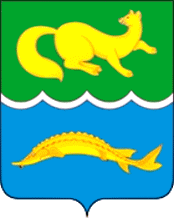 ВОРОГОВСКИЙ СЕЛЬСКИЙ СОВЕТТУРУХАНСКОГО РАЙОНАКРАСНОЯРСКОГО КРАЯРЕШЕНИЕ15.04.2020 г.                                     ПРОЕКТ                                      № 50-167О внесении изменений и дополнений в Устав Вороговского сельсоветаВ соответствии с Федеральным законом от 06.10.2003 № 131-ФЗ "Об общих принципах организации местного самоуправления в Российской Федерации", руководствуясь статьей 24 Устава Вороговского сельсовета, РЕШИЛ:   1. Внести следующие изменения и дополнения в Устав Вороговского сельсовета (далее - Устав):1.1. Пункт 15 части 1 статьи 7 Устава изложить в следующей редакции: "15) дорожная деятельность в отношении автомобильных дорог местного значения в границах населенных пунктов поселения и обеспечение безопасности дорожного движения на них, включая создание и обеспечение функционирования парковок (парковочных мест), осуществление муниципального контроля за сохранностью автомобильных дорог местного значения в границах населенных пунктов поселения, организация дорожного движения, а также осуществление иных полномочий в области использования автомобильных дорог и осуществления дорожной деятельности в соответствии с законодательством Российской Федерации";1.2. Пункт 24 части 1 статьи 7 Устава изложить в следующей редакции: "24) участие в организации деятельности по накоплению (в том числе раздельному накоплению) и транспортированию твердых коммунальных отходов";1.3. Пункт 33 части 1 статьи 7 Устава изложить в следующей редакции: "40) участие в соответствии с Федеральным законом от 24 июля 2007 года         № 221-ФЗ "О кадастровой деятельности";1.4. Пункт 13 части 1статьи 9 Устава изложить в следующей редакции: "13) осуществление деятельности по обращению с животными без владельцев, обитающими на территории поселения";1.5. Часть 1 статьи 9 Устава дополнить подпунктом 16 следующего содержания: "16) осуществление мероприятий по защите прав потребителей, предусмотренных Законом Российской Федерации от 7 февраля 1992 года      № 2300-1 "О защите прав потребителей";1.6. Статью 70 Устава дополнить пунктом 3 следующего содержания:"3. Действие подпункта 24 пункта 1 статьи 7 настоящего Устава приостановлено до 1 января 2021 года".2. Контроль за исполнением настоящего решения возложить на специалиста 2 категории Мамматову Г.О..3. Решение вступает в силу в день, следующий за днем его опубликования в официальном печатном издании «Вороговский вестник».4. Заместителю Главы Гаврюшенко В.В. разместить настоящее решение на официальном сайте органов местного самоуправления Вороговского сельсовета в сети Интернет.Глава Вороговского сельсовета                                              М.П. ПшеничниковПредседатель Вороговского сельского Совета депутатов                                                             Л.Н. Михеева